Крылатые качелиИз т/ф «Приключения Электроника»Сл. Ю. Энтина                                                                                                                     муз. Е. Крылатова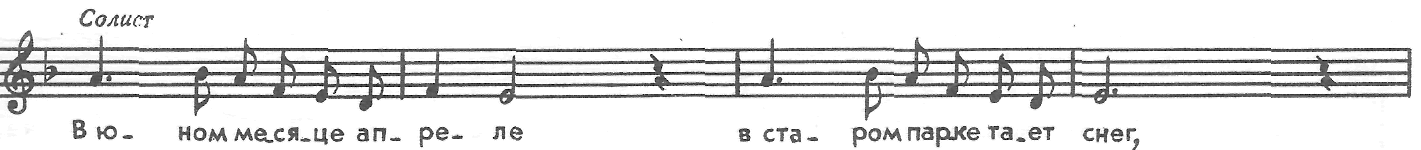 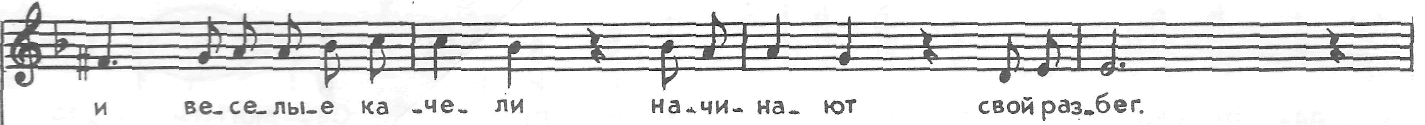 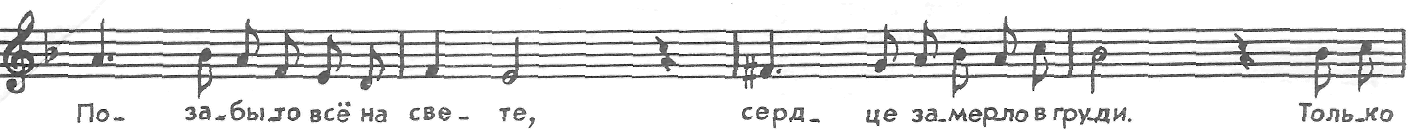 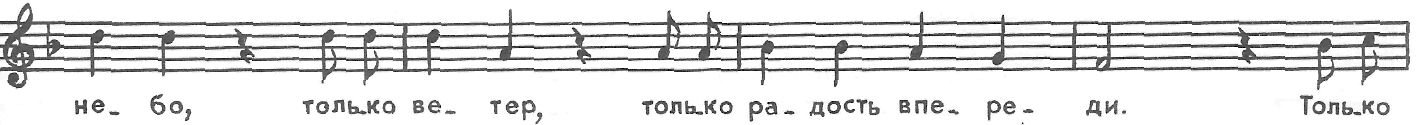 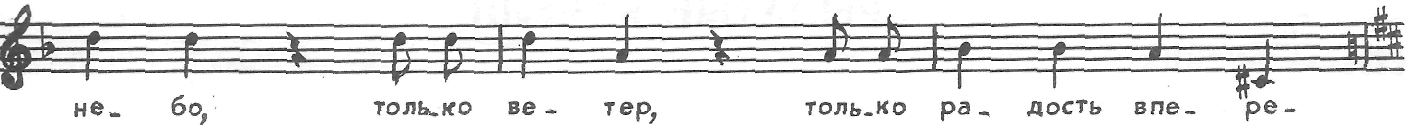 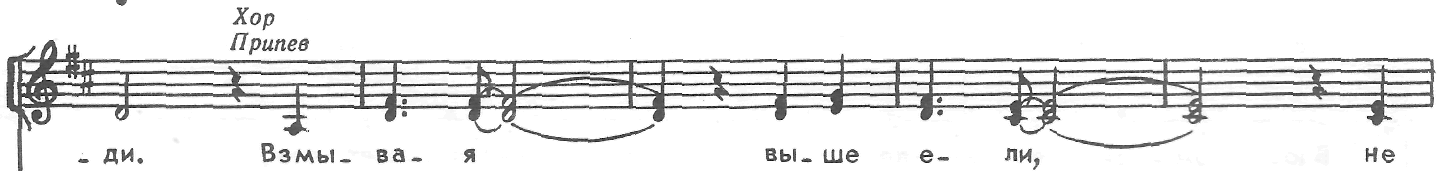 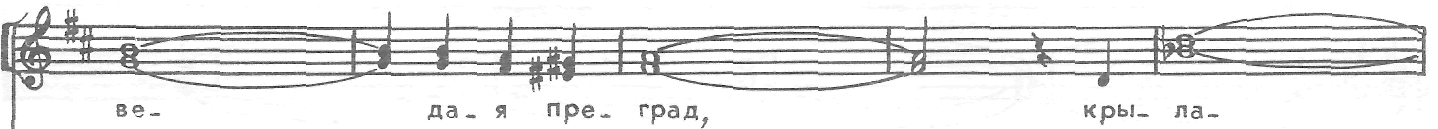 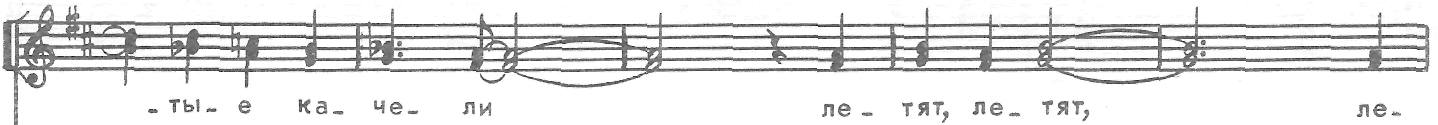 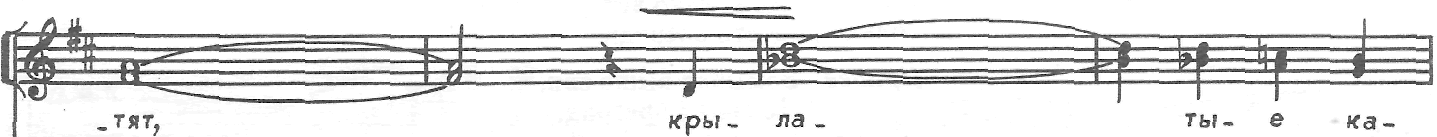 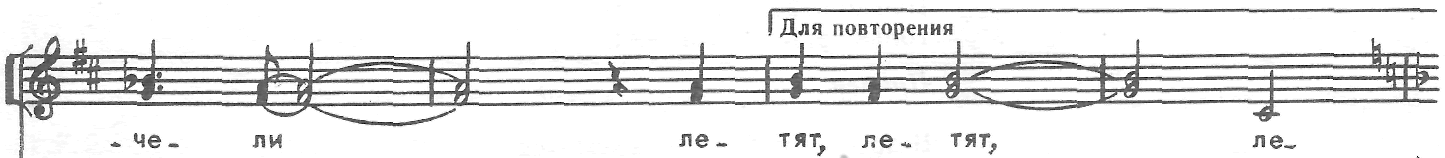 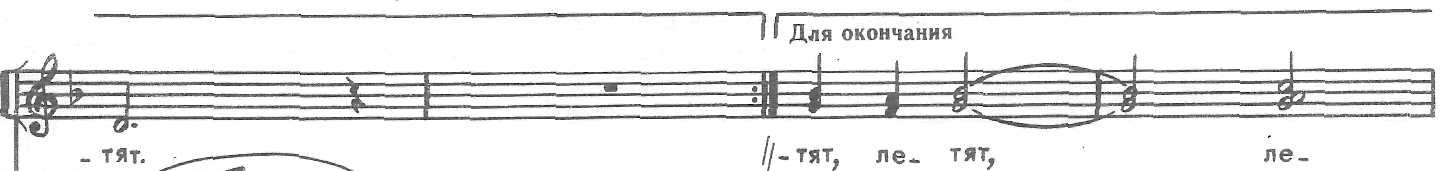 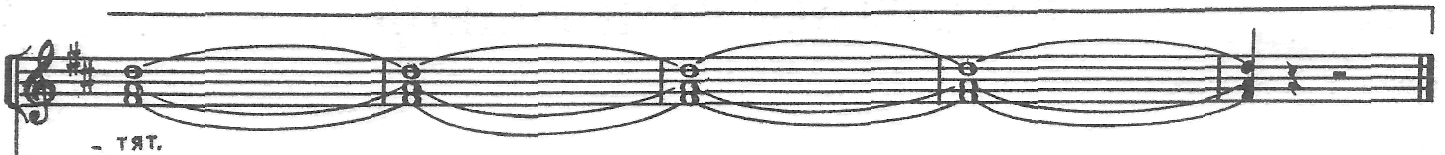 Детство кончится когда-то, Ведь оно не навсегда. Станут взрослыми ребята, Разлетятся, кто куда. А пока  мы только дети. Нам расти еще, расти! Только небо. Только ветер. Только радость впереди.  ПрипевШар земной быстрей кружится От весенней кутерьмы. И поют над нами птицы, И поем, как птицы, мы. Позабыто всё на свете! Сердце замерло в груди! Только небо. Только ветер. Только радость впереди. Припев